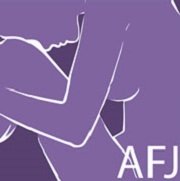 www.foyer-afj.frAnnée de création : 1967Soutenue par la Fondation Julienne DUMESTE depuis 2007.Identification				Prise en charge pluridisciplinaireSensibilisation			Accueil inconditionnel